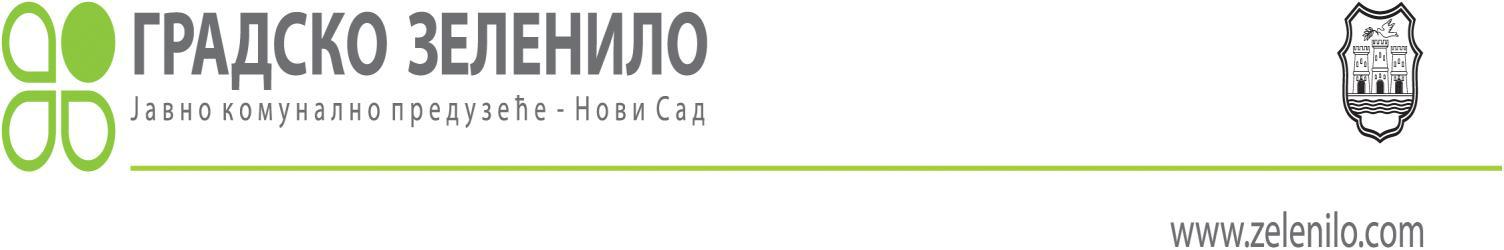 Деловодни број: 014.2-8343/7-1Датум:  09.01.2017. годинеОБАВЕШТЕЊЕзакљученом уговору у отвореном поступку јавне набавке број ЈНОП 29/2016Назив наручиоца: ЈКП „Градско зеленило“ Нови Сад; Адреса: Нови Сад, Сутјеска 2;Интернет страница наручиоца: www.zelenilo.com;Врста наручиоца: јавна предузећа – локална самоуправа;Опис предмета набавке: добра- Резервни делови за пољопривредне машине марке „STIHL“, назив и ознака из општег речника набавке: 16800000 делови машина за пољопривреду и шумарство;За радове природа и обим радова и основна обележја радова, место извршења радова, ознака из класификације делатности, односно назив и ознака из општег речника набавке:/;Уговорена вредност јавне набавке: 1.330.974,10 динара без ПДВ-а, односно 1.597.168,92 динара са ПДВ-ом;Критеријум за доделу уговора: најнижа понуђена цена;Број примљених понуда:  2 (две);Највиша и најнижа понуђена цена: највиша понуђена цена је 1.377.236,00 динара без ПДВ-а, а најнижа понуђена цена је 1.330.974,10 динара без ПДВ-а;Највиша и најнижа понуђена цена код прихватљивих понуда: највиша понуђена цена код прихватљивих понуда је 1.377.236,00 динара без ПДВ-а, а најнижа понуђена цена код прихватљивих понуда  је 1.330.974,10 динара без ПДВ-а;Део или вредност уговора који ће се извршити преко подизвођача:  /;Датум доношења одлуке о додели уговора: 20.12.2016. године;Датум закључења уговора: 05.01.2017. године;Основни подаци о добављачу: „СИМ“ ДОО, из Новог Сада, ул. Кисачка  бр. 84;Период важења уговора: уговор се закључује на период од годину дана од дана закључења, односно до реализације уговорене вредности;Околности које представљају основ за измену уговора: /.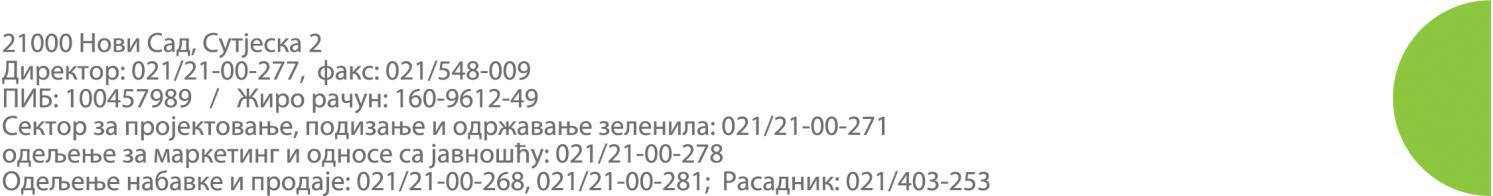 